ATATÜRK ÜNİVERSİTESİ
EDEBİYAT FAKÜLTESİ
ALMAN DİLİ VE EDEBİYATI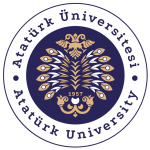 Günümüz Dil, Edebiyat ve Kültür Araştırmalarında Kadın Temalı Eğilimler, Kuram – Yöntem – Teknikler Uluslararası Sempozyumu Çağrı MetniAtatürk Üniversitesi Edebiyat Fakültesi Alman Dili ve Edebiyatı Bölümü tarafından 26.04.2024 tarihinde “Günümüz Dil, Edebiyat ve Kültür Araştırmalarında Kadın Temalı Eğilimler Kuram-Yöntem-Teknikler” başlıklı uluslararası bir sempozyum çevrimiçi olarak düzenlenecektir. Sempozyumun Alt Başlıkları: Dilde Kadın: Kadın, Dil/Cinsiyet Kadın ve Gender Etütlerinde Feminen UnsurlarKadın ve Dilde FeminizmKadın ve DilbilimKadın StereotipleriKadın ve Toplumsal CinsiyetEkofeminizmKadın ve MedyaEdebiyatta Kadın:Kadın ve CinsellikKadın MekânlarıMekân Cinsiyet İlişkisiİdealiz Edilmiş Kadın TipleriKadın ve Cinsiyetçi YaklaşımlarKadın ve Edebiyat Kadın ve SinemaKadın ve RomanTeknofeminizmMasal ve KadınBilim Kurgu ve KadınPostmodernizm ve KadınFeminst DistopyaKadın ve MedyaKültürde Kadın:Tarih, Roman ve KadınKadın ve Göç Kadın ve MimariKadın ve Ekonomik YaşamKadın ve PsikolojiKadın ve ToplumKadın ve SağlıkKadın ve HukukKadın ve SanatKadın ve DinKadın ve MekânKadın ve ŞiddetKadın ve SiyasetKadın ve KariyerSempozyum ile ilgili detaylı bilgilere sempozyumun afişinden ulaşabilirsiniz. Her türlü sorunuz için gdekadin2024@atauni.edu.tr adresine e-posta gönderebilirsiniz.Bildirisi kabul edilen katılımcılarımızın internet sayfasındaki “KAYIT” menüsünde yer alan ödeme bilgilerine göre sempozyum katılım ücretini yatırması gerekmektedir. Ayrıca, sempozyum katılım ücretini yatırdıktan sonra dekontu, gdekadin2024@atauni.edu.tr adresine “İsim, Soy isim ve Bildiri Adını” yazarak göndermesi önem arz etmektedir.Bildiri Gönderme KoşullarıBildiriler hakemler tarafından değerlendirilecektir. Sözlü sunum için kabul edilen bildiriler gdekadin2024.atauni.edu.tr internet sitesi yoluyla deklare edilecektir.Araştırma makaleleri için sözlü bildiri özetinde; Başlık, Yazar isim/isimleri, Yazarların çalıştığı kurum ve/veya kurumlar şablonda gösterildiği gibi yazılmalıdır. Özet kısmı yazılırken çalışmanın amaçları, yöntem, bulgular, sonuç hakkında kısaca bilgi verilmeli ve en az üç en fazla beş adet anahtar Kelimeye yer verilmeli akabinde çalışmanın İngilizce adı ve özet kısımlarına değinilmelidir.Araştırma makaleleri için sözlü bildirilerin son hali Başlık, Yazar isim/isimleri, Yazarların çalıştığı kurum ve/veya kurumlar, Amaç, Gereç ve Yöntem, Bulgular, Tartışma, Anahtar kelimeler, Kaynaklar başlıkları altında düzenlenmelidir. Çalışmalar için yöntem bölümünde etik kurul onayının alındığı belirtilmelidir.  Sözlü bildirilerde kişisel veriler yer alıyor ise gerekli izinlerin alındığı yöntem bölümünde belirtilmelidir.Bildiri özetlerine ilişkin “Şablon”, internet sayfasındaki yayın menüsünde sunulmuştur.Sözlü bildirilerde yer alan yazar isimleri ve sıralamaları bildiri gönderim süresi dolduktan sonra değiştirilememektedir.Sözlü bildirileri gerçekleştirecek yazarın toplantı için kayıt ücreti kaydının olması gerekmektedir.Kabul sürecinden sonra sözlü bildiri mazeretsiz olarak gerçekleştirilemezse sempozyum bilimsel kitapta bildiriye yer verilmeyecektir.Sempozyum Kayıt Tarihi: 16.03.2024 – 01.04.2024 Sempozyum Geç Kayıt Tarihi: 01.04.2024 – 14.04.2024 Bildiri Özet Gönderimi İçin Son Tarih: 01.03.2024Özet Bildiri Gönderim Tarihi: 15.03.2024 tarihine kadar uzatılmıştır.Kabul Edilen Bildirilerin Katılımcılara Duyurulma Tarihi: 15.03.2024Tam Metin Gönderimi Son Tarihi: 15.05.2024Katılımcılar Sempozyuma 99386757262 Zoom ID numarası ile katılım sağlayacaktır.Sempozyumun hem bilimsel kitapta hem de isteğe bağlı farklı dergilerde (Korpusgermanistik, Doğu Esintileri, vb.) yayınlanma imkânı olacaktır.1 Bildiri Ücreti: 750 TL2 Bildiri Ücreti: 950 TL Geç Kayıt 1 Bildiri Ücreti: 1050 TLGeç Kayıt 2 Bildiri Ücreti: 1250 TLSizi katılmaya davet ediyoruz…